SØKNADSSKJEMA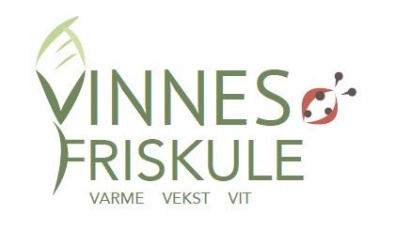 Opptak skuleåret 2021/2022Velkomen som søkjar til Vinnes FriskuleEleven:Føresette:Andre opplysningar:Praktisk informasjon:Underskrift:Søknaden skal sendast/leverast til:Vår datoVår sakshandsamar26/01/2021Hein BondevikEtternamn :                                              Fornamn:                                               Mellomnamn:............................................................     ..........................................................    ....................................................Bustadadresse:                                         Postnr/Stad:                                          ............................................................     .................................................................................................................Fødselsnummer (11 siffer): .................................................................................Har eleven søsken på skulen? (Strek under)?   Ja                  Nei  1. Namn:                                                        Adresse:                                               Tlf..............................................................   ..........................................................   ........................../...........................                                                                e-post-adresse:                                                                 ..................................................................................................................                                                                Arbeidsstad:                                         Tlf arb                                                                ............................................................   ....................................................2. Namn:                                                          Adresse:                                              Tlf .............................................................   ..........................................................   ............................/.........................                                                                e-post-adresse:                                                                ...................................................................................................................                                                                Arbeidsstad:                                         Tlf arb                                                                ..........................................................   ......................................................Andre føresette:                                       Adresse:                                               Tlf .............................................................    ............................................................   ...................................................                                                                 Arbeidsstad:                                         Tlf arb
                                                               ............................................................   ...................................................Andre opplysningar som er viktige for handsaminga av søknaden:Alle opplysningar om eleven og dei føresette vert handsama konfidensielt!- Søknadsfrist er 15. februar- Opptak skjer etter vedtekter og inntaksreglement for Vinnes Friskule- De vil få svar på søknaden seinast 14 dagar etter søknadsfristen- Det går an å søkja etter fristen for hovudopptak dersom det er ledige plassar.- Oppseiing av plass ved Vinnes Friskule må skje skriftleg med 3 månaders varsel.- Ynskjer de plass i SFO ?              Sjå heimesida eller kontakt skulen for eige søknadsskjema for SFO!- Er det noko du lurer på i samband med søknaden, så ta kontakt med skulen v/Hein Bondevik tlf. 56584172  eller e-post: vinnes.friskule@fusi.noDato:                                                                  ................................................................................................................................................underskrift føresett(e)Vinnes Friskulev/Hein BondevikVinnesvegen 574, 5641 Fusa                                                               Søknadsfrist 15. februarForeiningPostadresseTelefonE-postVinnes FriskuleVinnesvegen 5745641 Fusa56 58 41 72vinnes.friskule@fusi.noOrganisasjonsnummerBankkontonummerWeb989 954 7843530 22 97272www.vinnes-friskule.no